РОССИЙСКАЯ ФЕДЕРАЦИЯ  
КАМЧАТСКИЙ КРАЙ 
ЕЛИЗОВСКИЙ МУНИЦИПАЛЬНЫЙ РАЙОН СОБРАНИЕ ДЕПУТАТОВ 
НИКОЛАЕВСКОГО СЕЛЬСКОГО ПОСЕЛЕНИЯ4  СОЗЫВ  40-я СЕССИЯРЕШЕНИЕот 28 февраля 2023 года  № 04-нд«Об утверждении Правил выпаса скота и птицы на территории Николаевского сельского поселения»Принято решением Собрания депутатовНиколаевского сельского поселенияот 27 февраля 2023 года № 111          1. Настоящие Правила устанавливают порядок выпаса скота и птицы на территории Николаевского сельского поселения в целях обеспечения рационального использования пастбищ, охраны сельскохозяйственных угодий, посевов и потравы, повреждения и уничтожения домашними животными и птицей.Глава 2. Основные понятия2. В целях настоящих Правил применяется следующие понятия и определения:- скот крупные рогатые, мелкие рогатые и другие животные, содержащиеся в домашних хозяйствах граждан и хозяйствах субъектов сельскохозяйственных товаропроизводителей и используемые в целях производства животноводческой, молочной, сопутствующей и другой продукции, необходимым условием содержания которых является прогон и выпас (лошади, коровы, овцы, козы и др.);- птица - куры, утки, гуси и пр. 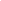 - выпас скота – сбор животных в организованное стадо на отведённых для этого участках и других местах в пределах территории населенных пунктов или за их пределами, прогон животных до места выпаса и пастьба на специально отведенных пастбищах и других земельных участках.Глава 3. Выпас скота и птицы3. Выпас скота и птицы в границах Николаевского сельского поселения осуществляется на огороженных пастбищах либо на не огороженных пастбищах, свободных земельных участках на привязи или под надзором собственников скота и птицы. 4. Выпас лошадей на территории в границах Николаевского сельского поселения допускается под присмотром собственника.5. Выпас водоплавающей птицы производится только на естественных водоёмах либо на искусственно созданных в пределах личного земельного участка запрудах.Прогон водоплавающей птицы до естественных водоемов и обратно осуществляется под контролем собственника.6. Запрещается безнадзорный выпас скота и птицы на полосах отвода автомобильных дорог общего пользования.7. До начала сезона выпаса скота собственники, в лице уполномоченных представителей, обращаются в Администрацию Николаевского сельского поселения, по вопросу отведения земель, получения разрешения или согласования мест выпаса скота на земельных участках из состава земель сельскохозяйственного назначения, земель населенных пунктов и иных земель, а также (или) в целях заключения договора аренды земельных участков для выпаса скота.8. В целях обеспечения интересов собственников скота, землепользователей и других лиц, права и интересы которых могут быть затронуты в результате безнадзорного выпаса скота, Администрация поселения оказывает организационно-техническое и правовое содействие и помощь собственникам скота в организации коллективного выпаса, с учётом требований законодательства и традиционных способов выпаса скота.9. Прогон скота к месту выпаса осуществляется их собственниками или пастухами по маршрутам, согласованным или установленным органом местного самоуправления муниципального образования.Глава 4. Права и обязанности Администрации Николаевского сельского поселения11. В компетенцию Администрации Николаевского сельского поселения входит:1) осуществление контроля в пределах своих полномочий за соблюдением требований законодательства и данных Правил;2) выделение мест для выпаса и прогона скота в соответствии законодательством;3) доведение до владельцев скота и птицы информации о правилах содержания животных на территории сельского поселения, в том числе о настоящих Правилах.Глава 5. Права и обязанности владельцев скота и птицы12. Собственники скота и птицы или пастухи обязаны осуществлять постоянный надзор за скотом и птицей в процессе их выпаса на неогороженных территориях, не допуская их перемещение на участки, не предназначенные для этих целей.13. Собственники, которые содержат скот на территории населенного пункта и (или) вне стада, обязаны обеспечить животным стойловое содержание с соблюдением требований санитарных норм.14. Собственники скота и птицы имеют право:1) обращаться в органы местного самоуправления для получения участка для выпаса и прогона скота и птицы;2) вступать в животноводческие товарищества или иные объединения владельцев домашних животных для организации и осуществления выпаса скота;3) осуществлять выпас скота на пастбищах в сроки, указанные в договорах аренды;4) при условии участия в проведении работ по восстановлению лесов, лесоразведению и в проведении других лесохозяйственных работ пользоваться преимуществом на получение участков для выпаса скота;5) пользоваться иными правами, предусмотренными действующим законодательством для владельцев животных в части лесного пользования, связанного с их выпасом.15. Собственники скота и птицы обязаны:1) осуществлять выпас скота в соответствии с настоящими Правилами;2) не допускать порчу и потраву скотом и птицей чужих сенокосов, посевов и иных сельскохозяйственных угодий, повреждение или уничтожение насаждений и других культур;3) сдавать скот пастуху и забирать его из стада в установленных местах сбора, сопровождать его по селитебной территории населенного пункта;4) выполнять условия выпаса, прогона скота и птицы, а также условия договора аренды участка лесного фонда или земельных участков из состава земель иных категорий, предназначенных для выпаса скота.Глава 6. Ответственность собственников скота и птицы16. За несоблюдение настоящих Правил собственники скота и птицы несут административную ответственность за нарушение правил благоустройства.Глава 7. Контроль выполнения Правил17. Контроль за соблюдением Правил осуществляет Администрация Николаевского сельского поселения в рамках полномочий определенных действующим законодательством.18. Настоящее постановление вступает в силу после его официального обнародования.Глава Николаевского сельского поселения                                                                                    В.И. Никифоров